Запросо предоставлении разъяснений.11.07.2016 года на официальном сайте РФ для размещения информации о размещении заказов на поставки товаров, выполнение работ, оказание услуг http://zakupki.gov.ru был размещён заказ                     № 0187300005816000242 на выполнение работ  (демонтаж и монтаж оконных блоков  муниципального бюджетного общеобразовательного учреждения «СОШ №2» дошкольные группы). Закупка была объявлена в форме аукциона в электронной форме. Запрос на разъяснение:Прошу вас, разъяснить характеристику используемых материалов, а именно по открыванию створок: 1. обе створки должны быть поворотно откидными? 2 если одна из створок поворотно откидная, то вторая глухая?Разъяснения положений документации на размещенный заказ № 0187300005816000242 на выполнение работ  (демонтаж и монтаж оконных блоков  муниципального бюджетного общеобразовательного учреждения «СОШ №2» дошкольные группы)Монтаж оконных блоков в дошкольных группах подразумевает окно с двумя створками  поворотно-откидными, для соблюдения техники безопасности при чистке и мойке окон, а также  для поддержания температурного режима при проветривании помещений.Исполняющий обязанности директора школы                                                       С.В. НелюбинаИсполнитель: Специалист по закупкам,  Никулина О.А., 2-59-68Управление образованияадминистрации города ЮгорскаМуниципальное бюджетное общеобразовательное учреждение «Средняя общеобразовательная школа № 2»Мира ул.,  д. 85,  г. Югорск,  628260, Ханты-Мансийский автономный округ- Югра, Тюменская область,Тел./ факс (34675) 7-02-62E -  mail: yugorskschool2@mail.ru  ОКПО 40781326, ИНН/КПП 8622002625/86220100114.07.2016 г. № 836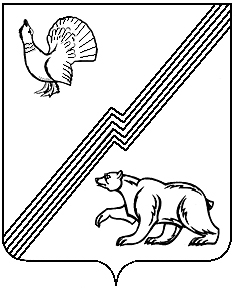 